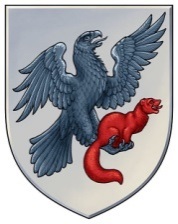 677904, г. Якутск с. Маган, Кирова д.1; Тел./факс: (4112) 40-61-77; E-mail: adm.magan@mail.ruОКПО 86173618, ОГРН 1101435008982, ИНН/КПП 1435232993/143501001На №____________ от_______________ИЗВЕЩЕНИЕ № 1/2018об открытом конкурсе по отбору управляющей организации для управления многоквартирным домом, расположенным по адресу: г. Якутск, ______________ расположенного на территории «Администрация села Маган» МКУ ГО «город Якутск»п/нНаименование пунктаПояснение1Основание проведения конкурса и нормативные правовые акты, на основании которых проводится конкурсНа основании истечения срока действия договора управления многоквартирным домом, а также ввиду того, что собственниками помещений в многоквартирных домах общее собрание по вопросу выбора способа управления многоквартирным домом не проводилось. Абзац 1, подпункта 1, части 3, раздела 1 (Общие положения) Постановления Правительства РФ от 06.02.2006 N 75 "О порядке проведения органом местного самоуправления открытого конкурса по отбору управляющей организации для управления многоквартирным домом".2Наименование, место нахождения, почтовый адрес и адрес электронной почты, номер телефона организатора конкурса.«Администрация села Маган» муниципальное казенное учреждение городского округа «город Якутск» РС (Я), 677904, г. Якутск село Маган, ул. Кирова, 1 тел/факс 8(4112)406-038 Адрес эл.почты: adm.magan@mail.ru3Характеристика объекта конкурса:Приложения №1 к конкурсной документации.4Наименование обязательных работ и услуг по содержанию и ремонту объекта конкурса, выполняемых (оказываемых) по договору управления многоквартирным домом (далее - обязательные работы и услуги)Приложения № 3 к конкурсной документации.5Размер платы за содержание и ремонт жилого помещения, рассчитанный организатором конкурса в зависимости от конструктивных и технических параметров многоквартирного дома, степени износа, этажности, наличия лифтов и другого механического, электрического, санитарно-технического и иного оборудования, материала стен и кровли, других параметров, а также от объема и количества обязательных работ и услугПриложения № 4 к конкурсной документации.6Перечень коммунальных услуг, предоставляемых управляющей организацией в порядке, установленном законодательством Российской Федерации1. Электроснабжение.2. Отопление.3. Холодное водоснабжение.4. Горячее водоснабжение.5. Водоотведение.6. Вывоз бытовых отходов и мусора, а также согласно Приложению № 3 к конкурсной документации и в соответствии с требованиями действующего законодательства РФ включая:- Федеральный закон Российской Федерации №52-ФЗ от «30» марта 1999 года «О санитарно-эпидемиологическом благополучии населения».- Федеральный закон Российской Федерации №69-ФЗ от «21» декабря 1994 года «О пожарной безопасности».- Федеральный закон от 07.12.2011 N 416-ФЗ «О водоснабжении и водоотведении».- Федеральный закон Российской Федерации №390-ФЗ «28» декабря 2010 года «О безопасности».- Федеральный закон от 21.07.1997 N 116-ФЗ «О промышленной безопасности опасных производственных объектов».- Федеральный закон от 30.12.2009 N 384-ФЗ «Технический регламент о безопасности зданий и сооружений».- Закон Российской Федерации «07» февраля 1992 года №2300-1 «О защите прав потребителей».- Постановление Правительства Российской Федерации от «06» мая 2011 г. N 354 «Об утверждении Правил предоставления коммунальных услуг собственникам и пользователям помещений в многоквартирных домах и жилых домов.- Постановление Правительства Российской Федерации от «23» мая 2006 г. N 307 «О порядке предоставления коммунальных услуг гражданам» (в ред. Постановлений Правительства РФ от 21.07.2008 N 549, от 29.07.2010 N 580, от 06.05.2011 N 354 (ред. 27.08.2012).- Постановление Правительства РФ от 15.05.2013 N 416 (ред. от 26.03.2014) "О порядке осуществления деятельности по управлению многоквартирными домами".- Постановление Госстроя РФ от 27.09.2003 N 170 «Об утверждении Правил и норм технической эксплуатации жилищного фонда».- Методическое пособие по содержанию и ремонту жилого фонда МДК 2-04.2004 утвержденным Госстроем РФ.- Постановление Правительства РФ от 13.08.2006 N 491 «Об утверждении Правил содержания общего имущества в многоквартирном доме и правил изменения размера платы за содержание и ремонт жилого помещения в случае оказания услуг и выполнения работ по управлению, содержанию и ремонту общего имущества в многоквартирном доме ненадлежащего качества и (или) с перерывами, превышающими установленную продолжительность».- Постановление Правительства Российской Федерации от 25 апреля 2012 г. N 390 «Об утверждении Правил противопожарного режима в Российской Федерации».- Постановление Правительства Российской Федерации от 10 февраля 1997 г. N 155 «Об утверждении Правил предоставления услуг по вывозу твердых и жидких бытовых отходов».- Постановление Правительства РФ от 03.04.2013 N 290 "О минимальном перечне услуг и работ, необходимых для обеспечения надлежащего содержания общего имущества в многоквартирном доме, и порядке их оказания и выполнения" (вместе с "Правилами оказания услуг и выполнения работ, необходимых для обеспечения надлежащего содержания общего имущества в многоквартирном доме").- Постановление Главного государственного санитарного врача РФ от «10» июня 2010 года №64 «Об утверждении СанПиН 2.1.2.2645-10» (вместе с «СанПиН 2.1.2.2645-10. Санитарно-эпидемиологические требования к условиям проживания в жилых зданиях и помещениях. Санитарно-эпидемиологические правила и нормативы).7Адрес официального сайта, на котором размещена конкурсная документация, срок, место и порядок предоставления конкурсной документации, размер, порядок и сроки внесения платы, взимаемой организатором конкурса за предоставление конкурсной документации, если такая плата установленаОфициальный сайт: www.torgi.gov.ru.8Место, порядок и срок подачи заявок на участие в конкурсеПрием заявок на участие в открытом конкурсе осуществляются ежедневно с 09:00 часов до 17:00 часов (в пятницу и предпраздничные дни с 09:00 часов до 16:00 часов), кроме выходных (суббота, воскресенье) и праздничных дней по адресу: РС (Я), 677904, г. Якутск село Маган ул. Кирова 1, кабинет № 1 (приемная)Дата начала приема заявок: 16 апреля 2018г с 09:00 часов по местному времени.Дата и время окончания приема заявок: 08 июня 2018 года в 10:00 часов по местному времениДля участия в конкурсе заинтересованное лицо подает заявку на участие в конкурсе по форме (приложение № 6 к конкурсной документации). Заявки подаются на бумажном носителе по форме согласно конкурсной документации9Место, дата и время вскрытия конвертов с заявками на участие в конкурсе.«08» июня 2018 г. в 10.30 часов (время местное).677904, г. Якутск, село Маган,  ул. Кирова, 1, 10Место, дата и время рассмотрения конкурсной комиссией заявок на участие в конкурсе«08» июня 2018 г. в 10.35 часов (время местное).677904, г. Якутск, село Маган,  ул. Кирова, 1,11Место, дата и время проведения конкурса«08» июня 2018 г. в 10.40 часов (время местное).677904, г. Якутск, село Маган,  ул. Кирова, 1,12Размер обеспечения заявки на участие в конкурсеРазмер обеспечения заявки на участие в конкурсе:5% размера платы за содержание и ремонт жилого помещения, умноженного на общую площадь жилых и нежилых помещений (за исключением помещений общего пользования) на объекты конкурса которые объединены в один лот (Приложение №1 к конкурсной документации).